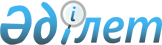 О городском бюджете на 2014-2016 годыРешение Кокшетауского городского маслихата Акмолинской области от 25 декабря 2013 года № С-23/2. Зарегистрировано Департаментом юстиции Акмолинской области 9 января 2014 года № 3949      Примечание РЦПИ.

      В тексте документа сохранена пунктуация и орфография оригинала.

      В соответствии с пунктом 2 статьи 9 Бюджетного кодекса Республики Казахстан от 4 декабря 2008 года, подпунктом 1) пункта 1 статьи 6 Закона Республики Казахстан от 23 января 2001 года «О местном государственном управлении и самоуправлении в Республике Казахстан», решением Акмолинского областного маслихата от 13 декабря 2013 года № 5С-20-2 «Об областном бюджете на 2014-2016 годы», Кокшетауский городской маслихат РЕШИЛ:



      1. Утвердить городской бюджет на 2014-2016 годы согласно приложениям 1, 2 и 3 соответственно, в том числе на 2014 год в следующих объемах:



      1) доходы – 23 084 544,3 тысячи тенге, в том числе:

      налоговые поступления – 13 371 352 тысячи тенге;

      неналоговые поступления – 74 005,1 тысяча тенге;

      поступления от продажи основного капитала – 596 607,6 тысяч тенге;

      поступления трансфертов – 9 042 579,6 тысяч тенге;



      2) затраты – 23 434 825,7 тысяч тенге;



      3) чистое бюджетное кредитование – 50 768,2 тысячи тенге, в том числе:

      бюджетные кредиты – 53 377,2 тысячи тенге;

      погашение бюджетных кредитов – 2 609 тысяч тенге;



      4) сальдо по операциям с финансовыми активами – 397 097 тысяч тенге, в том числе:

      приобретение финансовых активов – 397 097 тысяч тенге;



      5) дефицит бюджета – -798 146,6 тысяч тенге;



      6) финансирование дефицита бюджета – 798 146,6 тысяч тенге.

      Сноска. Пункт 1 - в редакции решения Кокшетауского городского маслихата Акмолинской области от 03.12.2014 № C-31/2 (вводится в действие с 01.01.2014).



      2. Согласно пункту 1 статьи 52 Бюджетного кодекса Республики Казахстан, решением Акмолинского областного маслихата от 13 декабря 2013 года № 5С-20-2 «Об областном бюджете на 2014-2016 годы», установлены нормативы распределения доходов в следующих размерах:



      1) по индивидуальному подоходному налогу с доходов, облагаемых у источника выплаты в областной бюджет – 100 %;



      2) по индивидуальному подоходному налогу с доходов иностранных граждан, облагаемых у источника выплаты в областной бюджет - 100 %;



      3) по социальному налогу в бюджет города Кокшетау – 100 %.



      3. Утвердить доходы городского бюджета за счет следующих источников:



      1) налоговых поступлений, в том числе:



      индивидуального подоходного налога, за исключением индивидуального подоходного налога с доходов, облагаемых у источника выплаты, и индивидуального подоходного налога с доходов иностранных граждан, облагаемых у источника выплаты;



      социального налога;



      налогов на имущество;



      земельного налога;



      налога на транспортные средства;



      единого земельного налога;



      акциз;



      поступлений за использование природных и других ресурсов;



      сборов за ведение предпринимательской и профессиональной деятельности;



      налога на игорный бизнес;



      государственной пошлины.



      2) неналоговых поступлений, в том числе:



      поступлений части чистого дохода государственных предприятий;



      доходов от аренды имущества, находящегося в государственной собственности;



      вознаграждений по кредитам, выданным из государственного бюджета;



      поступлений от реализации товаров (работ, услуг)

государственными учреждениями, финансируемыми из

государственного бюджета;



      поступлений денег от проведения государственных закупок, организуемых государственными учреждениями, финансируемыми из государственного бюджета;



      штрафов, пени, санкций, взысканий, налагаемых государственными учреждениями, финансируемыми из государственного бюджета, а также содержащимися и финансируемыми из бюджета (сметы расходов) Национального Банка Республики Казахстан, за исключением поступлений от организаций нефтяного сектора;



      прочих неналоговых поступлений.



      3) поступлений от продажи основного капитала, в том числе:



      продажи государственного имущества, закрепленного за государственными учреждениями;



      продажи земли;



      продажи нематериальных активов.



      4) поступлений трансфертов, в том числе:



      трансфертов из областного бюджета.



      4. Учесть, что в затратах городского бюджета предусмотрены бюджетные изъятия в областной бюджет в сумме 5 404 129 тысяч тенге.



      5. Учесть, что в городском бюджете на 2014 год предусмотрены целевые текущие трансферты за счет средств республиканского бюджета на образование в сумме 1 914 977 тысяч тенге, в том числе:



      1) целевые текущие трансферты в сумме 1 408 136 тысяч тенге, в том числе:

      8 194 тысяч тенге - на оснащение учебным оборудованием кабинетов физики, химии, биологии в государственных учреждениях основного среднего и общего среднего образования;

      476 798 тысяч тенге – на реализацию государственного образовательного заказа в дошкольных организациях образования;

      44 790 тысяч тенге – на повышение оплаты труда учителям, прошедшим повышение квалификации по трехуровневой системе;

      878 354 тысячи тенге – на апробирование подушевого финансирования начального, основного среднего и общего образования;



      2) целевые трансферты на развитие в сумме 506 841 тысяча тенге, в том числе:

      506 841 тысяча тенге – на строительство пристройки на 500 мест к средней школе № 2 в городе Кокшетау Акмолинской области.

      Сноска. Пункт 5 - в редакции решения Кокшетауского городского маслихата Акмолинской области от 03.12.2014 № C-31/2 (вводится в действие с 01.01.2014).



      6. Учесть, что в городском бюджете на 2014 год предусмотрены целевые трансферты на развитие за счет средств областного бюджета на образование в сумме 756 345,5 тысяч тенге, в том числе:

      380 589 тысяч тенге – на строительство детского сада на 240 мест в городе Кокшетау;

      186 377,5 тысяч тенге – на строительство детского сада на 240 мест в городе Кокшетау;

      189 379 тысяч тенге – на строительство пристройки на 264 мест к учебному корпусу средней школы № 3 села Красный Яр города Кокшетау.

      Сноска. Пункт 6 - в редакции решения Кокшетауского городского маслихата Акмолинской области от 03.12.2014 № C-31/2 (вводится в действие с 01.01.2014).



      7. Учесть, что в городском бюджете на 2014 год предусмотрены целевые текущие трансферты за счет средств республиканского бюджета на социальное обеспечение населения в сумме 24 437 тысяч тенге, в том числе:

      5 379 тысяч тенге – на внедрение обусловленной денежной помощи по проекту Өрлеу;

      12 858 тысяч тенге – на введение стандартов специальных социальных услуг в городе Кокшетау;

      5 575 тысяч тенге – на выплату государственной адресной социальной помощи;

      625 тысяч тенге – на выплату государственных пособий на детей до 18 лет.

      Сноска. Пункт 7 - в редакции решения Кокшетауского городского маслихата Акмолинской области от 03.12.2014 № C-31/2 (вводится в действие с 01.01.2014).



      8. Учесть, что в городском бюджете на 2014 год предусмотрены целевые трансферты за счет средств республиканского бюджета в сумме 3 089 687 тысяч тенге, в том числе:



      1) целевые текущие трансферты в сумме 162 159 тысяч тенге, в том числе:

      1 176 тысяч тенге – на установку дорожных знаков и указателей в местах расположения организаций, ориентированных на обслуживание инвалидов, в рамках реализации плана действий по обеспечению прав и улучшению качества жизни инвалидов;

      160 983 тысячи тенге – на выплату ежемесячной надбавки за особые условия труда к должностным окладам работников государственных учреждений, не являющихся государственными служащими, а также работников государственных предприятий, финансируемых из местных бюджетов;



      2) целевые трансферты на развитие в сумме 2 927 528 тысяч тенге, в том числе:

      1 941 947 тысяч тенге – на проектирование, развитие, обустройство и (или) приобретение инженерно-коммуникационной инфраструктуры;

      174 271 тысяча тенге – на строительство жилья для очередников;

      414 213 тысячи тенге – на строительство жилья для молодых семей;

      397 097 тысяч тенге – на увеличение уставных капиталов специализированных уполномоченных организаций.

      Сноска. Пункт 8 - в редакции решения Кокшетауского городского маслихата Акмолинской области от 03.12.2014 № C-31/2 (вводится в действие с 01.01.2014).



      9. Учесть, что в городском бюджете на 2014 год предусмотрены целевые трансферты за счет средств областного бюджета в сумме 3 257 133,1 тысяча тенге, в том числе:



      1) целевые текущие трансферты в сумме 2 630 634 тысячи тенге, в том числе:

      7 178 тысяч тенге – на проведение противоэпизоотических мероприятий;

      59 тысяч тенге – на возмещение (до 50%) стоимости сельскохозяйственных животных, направляемых на санитарный убой;

      328 864 тысячи тенге – на благоустройство дворовых территорий;

      100 000 тысяч тенге – на восстановление газораспределительных установок и наружных газопроводов;

      1 267 107,1 тысяча тенге - на ремонт автомобильных дорог города Кокшетау и нанесение дорожной разметки;

      200 000 тысяч тенге – на завершение отопительного сезона объектов теплоснабжения;

      8 000 тысяч тенге – на укрепление материально-технической базы объектов спорта;

      65 700 тысяч тенге – на переоборудование фонтанов;

      122 400 тысяч тенге – на благоустройство Аллеи Славы;

      242 325,9 тысяч тенге – на подготовку к отопительному сезону объектов теплоснабжения;

      279 000 тысяч тенге – на благоустройство и санитарию города;

      10 000 тысяч тенге – на выкуп строения с земельным участком в районе стадиона «Юбилейный»;



      2) целевые трансферты на развитие в сумме 626 499,1 тысяча тенге, в том числе:

      275 107,3 тысячи тенге – на строительство двух 18-ти квартирных жилых домов в городе Кокшетау;

      21 560 тысяч тенге - на приобретение жилья для отдельных категорий граждан;

      117 914,3 тысячи тенге – на реконструкцию здания под «Досуговый центр молодежи» по улице Абая в городе Кокшетау;

      103 401,5 тысяч тенге – на строительство инженерных сетей и благоустройство двух 18-ти квартирных жилых домов;

      3 000 тысячи тенге – на разработку проектно-сметной документации по строительству здания Дворца бракосочетания;

      2 000 тысячи тенге – на корректировку проектно-сметной документации по строительству лыже-роллерной трассы в парке «Борцам революции»;

      11 096,7 тысяч тенге – на строительство сорока пяти квартирного жилого дома в городе Кокшетау (позиция 1);

      36 664,6 тысяч тенге – на строительство сорока пяти квартирного жилого дома в городе Кокшетау (позиция 2);

      55 754,7 тысяч тенге – на строительство пятиэтажного, семиэтажного, девятиэтажного жилых домов севернее микрорайона Васильковский в городе Кокшетау. Семиэтажный жилой дом.

      Сноска. Пункт 9 - в редакции решения Кокшетауского городского маслихата Акмолинской области от 03.12.2014 № C-31/2 (вводится в действие с 01.01.2014).



      10. Утвердить резерв местного исполнительного органа города на 2014 год в сумме 215 267 тысяч тенге.

      Сноска. Пункт 10 - в редакции решения Кокшетауского городского маслихата Акмолинской области от 03.12.2014 № C-31/2 (вводится в действие с 01.01.2014).



      11. Учесть, что в городском бюджете на 2014 год предусмотрены бюджетные кредиты за счет средств республиканского бюджета в сумме 886 259,2 тысячи тенге, в том числе:

      53 377,2 тысячи тенге - для реализации мер социальной поддержки специалистов;

      832 882 тысячи тенге – на проектирование, строительство и (или) приобретение жилья.

      Сноска. Пункт 11 - в редакции решения Кокшетауского городского маслихата Акмолинской области от 03.12.2014 № C-31/2 (вводится в действие с 01.01.2014).



      12. Учесть в затратах городского бюджета на 2014 год возврат кредитов, выделенных из областного бюджета в 2011 году на строительство жилья в сумме 503 900 тысяч тенге.



      13. Учесть в затратах городского бюджета на 2014 год погашение основного долга по бюджетным кредитам, выделенных в 2011, 2012 и 2013 годах для реализации мер социальной поддержки специалистов в сумме 2 609 тысяч тенге.



      14. Учесть в затратах городского бюджета на 2014 год выплату вознаграждений по кредитам из республиканского бюджета в сумме 449,1 тысяча тенге, в том числе:

      на строительство жилья в сумме 215 тысяч тенге;

      на реализацию мер социальной поддержки специалистов в сумме 6,1 тысяча тенге;

      на проведение ремонта общего имущества объектов кондоминиума в сумме 228 тысяч тенге.

      Сноска. Пункт 14 - в редакции решения Кокшетауского городского маслихата Акмолинской области от 03.12.2014 № C-31/2 (вводится в действие с 01.01.2014).



      15. Учесть, что в затратах городского бюджета на 2014 год предусмотрены целевые текущие трансферты в областной бюджет в сумме 650 978 тысяч тенге, в связи с передачей расходов, предусмотренных на осуществление образовательного процесса в организациях среднего образования в соответствии с государственными общеобязательными стандартами образования, для проведения апробации по внедрению подушевого финансирования в среднем образовании бюджета.



      16. Установить специалистам социального обеспечения, образования, культуры и спорта, работающим в сельской местности повышенные на двадцать пять процентов должностные оклады и тарифные ставки, по сравнению с окладами и ставками специалистов, занимающихся этими видами деятельности в городских условиях, согласно перечню, согласованного с Кокшетауским городским маслихатом.



      17. Утвердить перечень городских бюджетных программ, не подлежащих секвестру в процессе исполнения городского бюджета на 2014 год, согласно приложению 4.



      18. Утвердить бюджетные программы района в городе, города районного значения, поселка, села, сельского округа, согласно приложению 5.



      19. Настоящее решение вступает в силу со дня государственной регистрации в Департаменте юстиции Акмолинской области и вводится в действие с 1 января 2014 года.      Председатель 23 очередной сессии,

      секретарь Кокшетауского городского

      маслихата пятого созыва                    Б.Бегалин      «СОГЛАСОВАНО»      Аким города Кокшетау                       Ж.Жумагулов

Приложение 1    

к решению Кокшетауского

городского маслихата 

от 25 декабря 2013  

года № С-23/2     

Городской бюджет на 2014 год      Сноска. Приложение 1 - в редакции решения Кокшетауского городского маслихата Акмолинской области от 03.12.2014 № C-31/2 (вводится в действие с 01.01.2014).

Приложение 2     

к решению Кокшетауского

городского маслихата 

от 25 декабря 2013  

года № C-23/2      

Городской бюджет на 2015 год      Сноска. Приложение 2 - в редакции решения Кокшетауского городского маслихата Акмолинской области от 03.12.2014 № C-31/2 (вводится в действие с 01.01.2014).

Приложение 3     

к решению Кокшетауского

городского маслихата 

от 25 декабря 2013  

года № C-23/2     

Городской бюджет на 2016 год

Приложение 4     

к решению Кокшетауского

городского маслихата 

от 25 декабря 2013  

года № С-23/2     

Перечень бюджетных программ, не подлежащих секвестру в процессе исполнения городского бюджета на 2014 год

Приложение 5    

к решению Кокшетауского

городского маслихата 

от 25 декабря 2013  

года № С-23/2     

Бюджетные программы района в городе, города районного значения, поселка, села, сельского округа на 2014 год      Сноска. Приложение 5 - в редакции решения Кокшетауского городского маслихата Акмолинской области от 03.12.2014 № C-31/2 (вводится в действие с 01.01.2014).

Приложение 6     

к решению Кокшетауского

городского маслихата 

от 25 декабря 2013  

года № С-23/2     

Используемые остатки бюджетных средств      Сноска. Решение дополнено приложением 6 в соответствии с решением Кокшетауского городского маслихата Акмолинской области от 20.03.2014 № С-24/2 (вводится в действие с 01.01.2014).
					© 2012. РГП на ПХВ «Институт законодательства и правовой информации Республики Казахстан» Министерства юстиции Республики Казахстан
				КатегорияКатегорияКатегорияКатегорияСумма,

тысяч тенгеКлассКлассКлассСумма,

тысяч тенгеПодклассПодклассСумма,

тысяч тенгеНаименованиеСумма,

тысяч тенге12345I. Доходы23084544,31Налоговые поступления13371352,0101Подоходный налог789000,02Индивидуальный подоходный налог789000,0103Социальный налог3940979,01Социальный налог3940979,0104Hалоги на собственность1164047,01Hалоги на имущество702509,03Земельный налог84144,04Hалог на транспортные средства377240,05Единый земельный налог154,0105Внутренние налоги на товары, работы и услуги7180600,02Акцизы6984191,03Поступления за использование природных и других ресурсов51104,04Сборы за ведение предпринимательской и профессиональной деятельности123386,05Налог на игорный бизнес21919,0108Обязательные платежи, взимаемые за совершение юридически значимых действий и (или) выдачу документов уполномоченными на то государственными органами или должностными лицами296726,01Государственная пошлина296726,02Неналоговые поступления74005,1201Доходы от государственной собственности20126,11Поступления части чистого дохода государственных предприятий613,05Доходы от аренды имущества, находящегося в государственной собственности19064,07Вознаграждения по кредитам, выданным из государственного бюджета449,1202Поступления от реализации товаров (работ, услуг) государственными учреждениями финансируемыми из государственного бюджета4962,01Поступления от реализации товаров (работ, услуг) государственными учреждениями финансируемыми из государственного бюджета4962,0203Поступления денег от проведения государственных закупок, организуемых государственными учреждениями, финансируемыми из государственного бюджета2140,01Поступления денег от проведения государственных закупок, организуемых государственными учреждениями, финансируемыми из государственного бюджета2140,0204Штрафы, пени, санкции, взыскания, налагаемые государственными учреждениями, финансируемыми из государственного бюджета, а также содержащимися и финансируемыми из бюджета (сметы расходов) Национального Банка Республики Казахстан6355,01Штрафы, пени, санкции, взыскания, налагаемые государственными учреждениями, финансируемыми из государственного бюджета, а также содержащимися и финансируемыми из бюджета (сметы расходов) Национального Банка Республики Казахстан, за исключением поступлений от организаций нефтяного сектора6355,0206Прочие неналоговые поступления40422,01Прочие неналоговые поступления40422,03Поступления от продажи основного капитала596607,601Продажа государственного имущества, закрепленного за государственными учреждениями289924,61Продажа государственного имущества, закрепленного за государственными учреждениями289924,603Продажа земли и нематериальных активов306683,01Продажа земли300000,02Продажа нематериальных активов6683,04Поступления трансфертов9042579,602Трансферты из вышестоящих органов государственного управления9042579,62Трансферты из областного бюджета9042579,6Функциональная группаФункциональная группаФункциональная группаФункциональная группаСумма, тысяч тенгеАдминистратор бюджетных программАдминистратор бюджетных программАдминистратор бюджетных программСумма, тысяч тенгеПрограммаПрограммаСумма, тысяч тенгеНаименованиеСумма, тысяч тенге12345II. Затраты23434825,71Государственные услуги общего характера221248,2112Аппарат маслихата района (города областного значения)16103,7001Услуги по обеспечению деятельности маслихата района (города областного значения)15953,7003Капитальные расходы государственного органа150,0122Аппарат акима района (города областного значения)121545,1001Услуги по обеспечению деятельности акима района (города областного значения)103377,2003Капитальные расходы государственного органа18167,9123Аппарат акима района в городе, города районного значения, поселка, села, сельского округа29160,9001Услуги по обеспечению деятельности акима района в городе, города районного значения, поселка, села, сельского округа26001,9022Капитальные расходы государственного органа3159,0452Отдел финансов района (города областного значения)27755,1001Услуги по реализации государственной политики в области исполнения бюджета района (города областного значения) и управления коммунальной собственностью района (города областного значения)24116,7003Проведение оценки имущества в целях налогообложения2584,9010Приватизация, управление коммунальным имуществом, постприватизационная деятельность и регулирование споров, связанных с этим103,2011Учет, хранение, оценка и реализация имущества, поступившего в коммунальную собственность268,3018Капитальные расходы государственного органа682,0453Отдел экономики и бюджетного планирования района (города областного значения)23482,5001Услуги по реализации государственной политики в области формирования и развития экономической политики, системы государственного планирования и управления района (города областного значения)23372,1004Капитальные расходы государственного органа110,4467Отдел строительства района (города областного значения)3200,9040Развитие объектов государственных органов3200,92Оборона1129118,1122Аппарат акима района (города областного значения)1129118,1005Мероприятия в рамках исполнения всеобщей воинской обязанности17392,2006Предупреждение и ликвидация чрезвычайных ситуаций масштаба района (города областного значения)1111725,93Общественный порядок, безопасность, правовая, судебная, уголовно-исполнительная деятельность94468,0458Отдел жилищно-коммунального хозяйства, пассажирского транспорта и автомобильных дорог района (города областного значения)94468,0021Обеспечение безопасности дорожного движения в населенных пунктах94468,04Образование6782936,4464Отдел образования района (города областного значения)795445,2009Обеспечение деятельности организаций дошкольного воспитания и обучения318647,2040Реализация государственного образовательного заказа в дошкольных организациях образования476798,0464Отдел образования района (города областного значения)4089902,1003Общеобразовательное обучение3816561,7006Дополнительное образование для детей273340,4464Отдел образования района (города областного значения)29564,4018Организация профессионального обучения29564,4464Отдел образования района (города областного значения)281191,9001Услуги по реализации государственной политики на местном уровне в области образования14951,0004Информатизация системы образования в государственных учреждениях образования района (города областного значения)3780,0005Приобретение и доставка учебников, учебно-методических комплексов для государственных учреждений образования района (города областного значения)58754,7007Проведение школьных олимпиад, внешкольных мероприятий и конкурсов районного (городского) масштаба14756,0012Капитальные расходы государственного органа168,0015Ежемесячные выплаты денежных средств опекунам (попечителям) на содержание ребенка-сироты (детей-сирот) и ребенка (детей), оставшегося без попечения родителей55970,0067Капитальные расходы подведомственных государственных учреждений и организаций132812,2467Отдел строительства района (города областного значения)1586832,8037Строительство и реконструкция объектов образования1586832,86Социальная помощь и социальное обеспечение572915,9451Отдел занятости и социальных программ района (города областного значения)469195,2002Программа занятости52529,0004Оказание социальной помощи на приобретение топлива специалистам здравоохранения, образования, социального обеспечения, культуры, спорта и ветеринарии в сельской местности в соответствии с законодательством Республики Казахстан8056,2005Государственная адресная социальная помощь13794,0006Оказание жилищной помощи26840,8007Социальная помощь отдельным категориям нуждающихся граждан по решениям местных представительных органов152479,0010Материальное обеспечение детей-инвалидов, воспитывающихся и обучающихся на дому3371,0013Социальная адаптация лиц, не имеющих определенного местожительства49398,9014Оказание социальной помощи нуждающимся гражданам на дому80880,0016Государственные пособия на детей до 18 лет8402,0017Обеспечение нуждающихся инвалидов обязательными гигиеническими средствами и предоставление услуг специалистами жестового языка, индивидуальными помощниками в соответствии с индивидуальной программой реабилитации инвалида72003,0023Обеспечение деятельности центров занятости населения1441,3451Отдел занятости и социальных программ района (города областного значения)102544,7001Услуги по реализации государственной политики на местном уровне в области обеспечения занятости и реализации социальных программ для населения57946,0011Оплата услуг по зачислению, выплате и доставке пособий и других социальных выплат1665,0021Капитальные расходы государственного органа34338,6025Внедрение обусловленной денежной помощи по проекту Өрлеу7838,0067Капитальные расходы подведомственных государственных учреждений и организаций757,1458Отдел жилищно-коммунального хозяйства, пассажирского транспорта и автомобильных дорог района (города областного значения)1176,0050Реализация Плана мероприятий по обеспечению прав и улучшению качества жизни инвалидов1176,07Жилищно-коммунальное хозяйство6030857,1458Отдел жилищно-коммунального хозяйства, пассажирского транспорта и автомобильных дорог района (города областного значения)120606,2002Изъятие, в том числе путем выкупа земельных участков для государственных надобностей и связанное с этим отчуждение недвижимого имущества16551,2003Организация сохранения государственного жилищного фонда102555,0031Изготовление технических паспортов на объекты кондоминиумов1500,0467Отдел строительства района (города областного значения)4045481,5003Проектирование, строительство и (или) приобретение жилья коммунального жилищного фонда1958672,2004Проектирование, развитие, обустройство и (или) приобретение инженерно-коммуникационной инфраструктуры2086809,3479Отдел жилищной инспекции района (города областного значения)9126,0001Услуги по реализации государственной политики на местном уровне в области жилищного фонда9126,0467Отдел строительства района (города областного значения)10252,4006Развитие системы водоснабжения и водоотведения10252,4123Аппарат акима района в городе, города районного значения, поселка, села, сельского округа43006,0008Освещение улиц населенных пунктов13845,0009Обеспечение санитарии населенных пунктов14294,0011Благоустройство и озеленение населенных пунктов14867,0458Отдел жилищно-коммунального хозяйства, пассажирского транспорта и автомобильных дорог района (города областного значения)1802385,0015Освещение улиц в населенных пунктах79535,0016Обеспечение санитарии населенных пунктов519780,9017Содержание мест захоронений и захоронение безродных2789,0018Благоустройство и озеленение населенных пунктов1200280,18Культура, спорт, туризм и информационное пространство478213,3123Аппарат акима района в городе, города районного значения, поселка, села, сельского округа20096,0006Поддержка культурно-досуговой работы на местном уровне20096,0455Отдел культуры и развития языков района (города областного значения)127229,9003Поддержка культурно-досуговой работы127229,9467Отдел строительства района (города областного значения)118164,3011Развитие объектов культуры118164,3465Отдел физической культуры и спорта района (города областного значения)38394,0001Услуги по реализации государственной политики на местном уровне в сфере физической культуры и спорта8782,0004Капитальные расходы государственного органа11039,0006Проведение спортивных соревнований на районном (города областного значения) уровне6541,0007Подготовка и участие членов сборных команд района (города областного значения) по различным видам спорта на областных спортивных соревнованиях12032,0467Отдел строительства района (города областного значения)2000,0008Развитие объектов спорта2000,0455Отдел культуры и развития языков района (города областного значения)75600,4006Функционирование районных (городских) библиотек52258,0007Развитие государственного языка и других языков народа Казахстана23342,4456Отдел внутренней политики района (города областного значения)41566,6002Услуги по проведению государственной информационной политики через газеты и журналы39772,6005Услуги по проведению государственной информационной политики через телерадиовещание1794,0455Отдел культуры и развития языков района (города областного значения)18174,3001Услуги по реализации государственной политики на местном уровне в области развития языков и культуры13174,3032Капитальные расходы подведомственных государственных учреждений и организаций5000,0456Отдел внутренней политики района (города областного значения)36987,8001Услуги по реализации государственной политики на местном уровне в области информации, укрепления государственности и формирования социального оптимизма граждан24427,8003Реализация мероприятий в сфере молодежной политики11476,1032Капитальные расходы подведомственных государственных учреждений и организаций1083,99Топливно-энергетический комплекс и недропользование4900,0467Отдел строительства района (города областного значения)4900,0009Развитие теплоэнергетической системы4900,010Сельское, водное, лесное, рыбное хозяйство, особо охраняемые природные территории, охрана окружающей среды и животного мира, земельные отношения50999,7462Отдел сельского хозяйства района (города областного значения)5953,5001Услуги по реализации государственной политики на местном уровне в сфере сельского хозяйства2931,6006Капитальные расходы государственного органа75,3099Реализация мер по оказанию социальной поддержки специалистов2946,6473Отдел ветеринарии района (города областного значения)2259,3001Услуги по реализации государственной политики на местном уровне в сфере ветеринарии599,0007Организация отлова и уничтожения бродячих собак и кошек1601,3008Возмещение владельцам стоимости изымаемых и уничтожаемых больных животных, продуктов и сырья животного происхождения59,0474Отдел сельского хозяйства и ветеринарии района (города областного значения)17411,9001Услуги по реализации государственной политики на местном уровне в сфере сельского хозяйства и ветеринарии7891,1003Капитальные расходы государственного органа178,7007Организация отлова и уничтожения бродячих собак и кошек4804,7099Реализация мер по оказанию социальной поддержки специалистов4537,4463Отдел земельных отношений района (города областного значения)18197,0001Услуги по реализации государственной политики в области регулирования земельных отношений на территории района (города областного значения)18197,0473Отдел ветеринарии района (города областного значения)1911,8011Проведение противоэпизоотических мероприятий1911,8474Отдел сельского хозяйства и ветеринарии района (города областного значения)5266,2013Проведение противоэпизоотических мероприятий5266,211Промышленность, архитектурная, градостроительная и строительная деятельность154389,1467Отдел строительства района (города областного значения)88655,9001Услуги по реализации государственной политики на местном уровне в области строительства88165,9017Капитальные расходы государственного органа490,0468Отдел архитектуры и градостроительства района (города областного значения)65733,2001Услуги по реализации государственной политики в области архитектуры и градостроительства на местном уровне18614,7003Разработка схем градостроительного развития территории района и генеральных планов населенных пунктов47118,512Транспорт и коммуникации1556803,7123Аппарат акима района в городе, города районного значения, поселка, села, сельского округа31453,0013Обеспечение функционирования автомобильных дорог в городах районного значения, поселках, селах, сельских округах31453,0458Отдел жилищно-коммунального хозяйства, пассажирского транспорта и автомобильных дорог района (города областного значения)1525350,7023Обеспечение функционирования автомобильных дорог312453,8045Капитальный и средний ремонт автомобильных дорог районного значения и улиц населенных пунктов1212896,913Прочие280072,0469Отдел предпринимательства района (города областного значения)10488,9001Услуги по реализации государственной политики на местном уровне в области развития предпринимательства и промышленности9387,4003Поддержка предпринимательской деятельности801,5004Капитальные расходы государственного органа300,0123Аппарат акима района в городе, города районного значения, поселка, села, сельского округа9706,0040Реализация мер по содействию экономическому развитию регионов в рамках Программы «Развитие регионов»9706,0452Отдел финансов района (города областного значения)215267,0012Резерв местного исполнительного органа района (города областного значения)215267,0453Отдел экономики и бюджетного планирования района (города областного значения)7000,1003Разработка технико-экономического обоснования местных бюджетных инвестиционных проектов и концессионных проектов и проведение его экспертизы7000,1458Отдел жилищно-коммунального хозяйства, пассажирского транспорта и автомобильных дорог района (города областного значения)37610,0001Услуги по реализации государственной политики на местном уровне в области жилищно-коммунального хозяйства, пассажирского транспорта и автомобильных дорог37094,1013Капитальные расходы государственного органа515,914Обслуживание долга718,0452Отдел финансов района (города областного значения)718,0013Обслуживание долга местных исполнительных органов по выплате вознаграждений и иных платежей по займам из областного бюджета718,015Трансферты6077186,2452Отдел финансов района (города областного значения)6077186,2006Возврат неиспользованных (недоиспользованных) целевых трансфертов21772,9007Бюджетные изъятия5404129,0016Возврат, использованных не по целевому назначению целевых трансфертов306,3024Целевые текущие трансферты в вышестоящие бюджеты в связи с передачей функций государственных органов из нижестоящего уровня государственного управления в вышестоящий650978,0III. Чистое бюджетное кредитование:50768,2Бюджетные кредиты53377,210Сельское, водное, лесное, рыбное хозяйство, особо охраняемые природные территории, охрана окружающей среды и животного мира, земельные отношения53377,2462Отдел сельского хозяйства района (города областного значения)595,2008Бюджетные кредиты для реализации мер социальной поддержки специалистов595,2474Отдел сельского хозяйства и ветеринарии района (города областного значения)52782,0009Бюджетные кредиты для реализации мер социальной поддержки специалистов52782,05Погашение бюджетных кредитов2609,001Погашение бюджетных кредитов2609,01Погашение бюджетных кредитов, выданных из государственного бюджета2609,0IV. Сальдо по операциям с финансовыми активами397097,0приобретение финансовых активов397097,013Прочие397097,0458Отдел жилищно-коммунального хозяйства, пассажирского транспорта и автомобильных дорог района (города областного значения)397097,0060Увеличение уставных капиталов специализированных уполномоченных организаций397097,0V. Дефицит (профицит) бюджета-798146,6VI. Финансирование дефицита (использование профицита) бюджета798146,6КатегорияКатегорияКатегорияКатегорияСумма,

тысяч тенгеКлассКлассКлассСумма,

тысяч тенгеПодклассПодклассСумма,

тысяч тенгеНаименованиеСумма,

тысяч тенге12345I. Доходы19405281,01Налоговые поступления15957023,0101Подоходный налог737230,02Индивидуальный подоходный налог737230,0103Социальный налог4377992,01Социальный налог4377992,0104Hалоги на собственность1129775,01Hалоги на имущество630086,03Земельный налог96024,04Hалог на транспортные средства403511,05Единый земельный налог154,0105Внутренние налоги на товары, работы и услуги9399800,02Акцизы9200629,03Поступления за использование природных и других ресурсов54681,04Сборы за ведение предпринимательской и профессиональной деятельности121037,05Налог на игорный бизнес23453,0108Обязательные платежи, взимаемые за совершение юридически значимых действий и (или) выдачу документов уполномоченными на то государственными органами или должностными лицами312226,01Государственная пошлина312226,02Неналоговые поступления47924,0201Доходы от государственной собственности15519,01Поступления части чистого дохода государственных предприятий2509,05Доходы от аренды имущества, находящегося в государственной собственности13010,0202Поступления от реализации товаров (работ, услуг) государственными учреждениями финансируемыми из государственного бюджета2832,01Поступления от реализации товаров (работ, услуг) государственными учреждениями финансируемыми из государственного бюджета2832,0203Поступления денег от проведения государственных закупок, организуемых государственными учреждениями, финансируемыми из государственного бюджета2290,01Поступления денег от проведения государственных закупок, организуемых государственными учреждениями, финансируемыми из государственного бюджета2290,0204Штрафы, пени, санкции, взыскания, налагаемые государственными учреждениями, финансируемыми из государственного бюджета, а также содержащимися и финансируемыми из бюджета (сметы расходов) Национального Банка Республики Казахстан6800,01Штрафы, пени, санкции, взыскания, налагаемые государственными учреждениями, финансируемыми из государственного бюджета, а также содержащимися и финансируемыми из бюджета (сметы расходов) Национального Банка Республики Казахстан, за исключением поступлений от организаций нефтяного сектора6800,0206Прочие неналоговые поступления20483,01Прочие неналоговые поступления20483,03Поступления от продажи основного капитала598257,001Продажа государственного имущества, закрепленного за государственными учреждениями541574,01Продажа государственного имущества, закрепленного за государственными учреждениями541574,003Продажа земли и нематериальных активов56683,01Продажа земли50000,02Продажа нематериальных активов6683,04Поступления трансфертов2802077,002Трансферты из вышестоящих органов государственного управления2802077,02Трансферты из областного бюджета2802077,0Функциональная группаФункциональная группаФункциональная группаФункциональная группаСумма, тысяч тенгеАдминистратор бюджетных программАдминистратор бюджетных программАдминистратор бюджетных программСумма, тысяч тенгеПрограммаПрограммаСумма, тысяч тенгеНаименованиеСумма, тысяч тенге12345II. Затраты18890881,01Государственные услуги общего характера210672,0112Аппарат маслихата района (города областного значения)15270,0001Услуги по обеспечению деятельности маслихата района (города областного значения)15270,0122Аппарат акима района (города областного значения)97729,0001Услуги по обеспечению деятельности акима района (города областного значения)97471,0003Капитальные расходы государственного органа258,0123Аппарат акима района в городе, города районного значения, поселка, села, сельского округа26748,0001Услуги по обеспечению деятельности акима района в городе, города районного значения, поселка, села, сельского округа26616,0022Капитальные расходы государственного органа132,0452Отдел финансов района (города областного значения)30651,0001Услуги по реализации государственной политики в области исполнения бюджета района (города областного значения) и управления коммунальной собственностью района (города областного значения)24288,0003Проведение оценки имущества в целях налогообложения2894,0010Приватизация, управление коммунальным имуществом, постприватизационная деятельность и регулирование споров, связанных с этим1071,0011Учет, хранение, оценка и реализация имущества, поступившего в коммунальную собственность2398,0453Отдел экономики и бюджетного планирования района (города областного значения)23127,0001Услуги по реализации государственной политики в области формирования и развития экономической политики, системы государственного планирования и управления района (города областного значения)23127,0467Отдел строительства района (города областного значения)17147,0040Развитие объектов государственных органов17147,02Оборона18338,0122Аппарат акима района (города областного значения)18338,0005Мероприятия в рамках исполнения всеобщей воинской обязанности12988,0006Предупреждение и ликвидация чрезвычайных ситуаций масштаба района (города областного значения)5350,03Общественный порядок, безопасность, правовая, судебная, уголовно-исполнительная деятельность69928,0458Отдел жилищно-коммунального хозяйства, пассажирского транспорта и автомобильных дорог района (города областного значения)69928,0021Обеспечение безопасности дорожного движения в населенных пунктах69928,04Образование5181757,0464Отдел образования района (города областного значения)97493,0009Обеспечение деятельности организаций дошкольного воспитания и обучения97493,0464Отдел образования района (города областного значения)3937527,0003Общеобразовательное обучение3720662,0006Дополнительное образование для детей216865,0464Отдел образования района (города областного значения)27685,0018Организация профессионального обучения27685,0464Отдел образования района (города областного значения)232820,0001Услуги по реализации государственной политики на местном уровне в области образования15245,0004Информатизация системы образования в государственных учреждениях образования района (города областного значения)5641,0005Приобретение и доставка учебников, учебно-методических комплексов для государственных учреждений образования района (города областного значения)27796,0007Проведение школьных олимпиад, внешкольных мероприятий и конкурсов районного (городского) масштаба16851,0012Капитальные расходы государственного органа36,0015Ежемесячная выплата денежных средств опекунам (попечителям) на содержание ребенка-сироты (детей-сирот), и ребенка (детей), оставшегося без попечения родителей53413,0022Выплата единовременных денежных средств казахстанским гражданам, усыновившим (удочерившим) ребенка (детей)-сироту и ребенка (детей), оставшегося без попечения родителей6710,0067Капитальные расходы подведомственных государственных учреждений и организаций107128,0467Отдел строительства района (города областного значения)886232,0037Строительство и реконструкция объектов образования886232,06Социальная помощь и социальное обеспечение538261,0451Отдел занятости и социальных программ района (города областного значения)483993,0002Программа занятости63696,0004Оказание социальной помощи на приобретение топлива специалистам здравоохранения, образования, социального обеспечения, культуры, спорта и ветеринарии в сельской местности в соответствии с законодательством Республики Казахстан7432,0005Государственная адресная социальная помощь12239,0006Оказание жилищной помощи31514,0007Социальная помощь отдельным категориям нуждающихся граждан по решениям местных представительных органов161277,0010Материальное обеспечение детей-инвалидов, воспитывающихся и обучающихся на дому3330,0013Социальная адаптация лиц, не имеющих определенного местожительства35091,0014Оказание социальной помощи нуждающимся гражданам на дому80467,0016Государственные пособия на детей до 18 лет10356,0017Обеспечение нуждающихся инвалидов обязательными гигиеническими средствами и предоставление услуг специалистами жестового языка, индивидуальными помощниками в соответствии с индивидуальной программой реабилитации инвалида77042,0023Обеспечение деятельности центров занятости населения1549,0451Отдел занятости и социальных программ района (города областного значения)54268,0001Услуги по реализации государственной политики на местном уровне в области обеспечения занятости и реализации социальных программ для населения51952,0011Оплата услуг по зачислению, выплате и доставке пособий и других социальных выплат2316,07Жилищно-коммунальное хозяйство3420737,0458Отдел жилищно-коммунального хозяйства, пассажирского транспорта и автомобильных дорог района (города областного значения)5000,0031Изготовление технических паспортов на объекты кондоминиумов5000,0467Отдел строительства района (города областного значения)2298548,0003Проектирование, строительство и (или) приобретение жилья коммунального жилищного фонда17900,0004Проектирование, развитие, обустройство и (или) приобретение инженерно-коммуникационной инфраструктуры2280648,0479Отдел жилищной инспекции района (города областного значения)8897,0001Услуги по реализации государственной политики на местном уровне в области жилищного фонда8897,0467Отдел строительства района (города областного значения)18708,0006Развитие системы водоснабжения и водоотведения18708,0123Аппарат акима района в городе, города районного значения, поселка, села, сельского округа37114,0008Освещение улиц населенных пунктов13377,0009Обеспечение санитарии населенных пунктов14688,0011Благоустройство и озеленение населенных пунктов9049,0458Отдел жилищно-коммунального хозяйства, пассажирского транспорта и автомобильных дорог района (города областного значения)1052470,0015Освещение улиц в населенных пунктах74900,0016Обеспечение санитарии населенных пунктов462217,0017Содержание мест захоронений и захоронение безродных2701,0018Благоустройство и озеленение населенных пунктов512652,08Культура, спорт, туризм и информационное пространство293039,0123Аппарат акима района в городе, города районного значения, поселка, села, сельского округа19682,0006Поддержка культурно-досуговой работы на местном уровне19682,0455Отдел культуры и развития языков района (города областного значения)99735,0003Поддержка культурно-досуговой работы99735,0465Отдел физической культуры и спорта района (города областного значения)28729,0001Услуги по реализации государственной политики на местном уровне в сфере физической культуры и спорта9180,0004Капитальные расходы государственного органа9,0006Проведение спортивных соревнований на районном (города областного значения ) уровне6999,0007Подготовка и участие членов сборных команд района (города областного значения) по различным видам спорта на областных спортивных соревнованиях12541,0455Отдел культуры и развития языков района (города областного значения)74642,0006Функционирование районных (городских) библиотек51273,0007Развитие государственного языка и других языков народа Казахстана23369,0456Отдел внутренней политики района (города областного значения)26402,0002Услуги по проведению государственной информационной политики через газеты и журналы21684,0005Услуги по проведению государственной информационной политики через телерадиовещание4718,0455Отдел культуры и развития языков района (города областного значения)19045,0001Услуги по реализации государственной политики на местном уровне в области развития языков и культуры13725,0032Капитальные расходы подведомственных государственных учреждений и организаций5320,0456Отдел внутренней политики района (города областного значения)24804,0001Услуги по реализации государственной политики на местном уровне в области информации, укрепления государственности и формирования социального оптимизма граждан19519,0003Реализация мероприятий в сфере молодежной политики5285,010Сельское, водное, лесное, рыбное хозяйство, особо охраняемые природные территории, охрана окружающей среды и животного мира, земельные отношения47657,0474Отдел сельского хозяйства и ветеринарии района (города областного значения)28999,0001Услуги по реализации государственной политики на местном уровне в сфере сельского хозяйства и ветеринарии11215,0007Организация отлова и уничтожения бродячих собак и кошек6775,0099Реализация мер по оказанию социальной поддержки специалистов11009,0463Отдел земельных отношений района (города областного значения)18658,0001Услуги по реализации государственной политики в области регулирования земельных отношений на территории района (города областного значения)18658,011Промышленность, архитектурная, градостроительная и строительная деятельность97397,0467Отдел строительства района (города областного значения)30258,0001Услуги по реализации государственной политики на местном уровне в области строительства30258,0468Отдел архитектуры и градостроительства района (города областного значения)67139,0001Услуги по реализации государственной политики в области архитектуры и градостроительства на местном уровне18979,0003Разработка схем градостроительного развития территории района и генеральных планов населенных пунктов48160,012Транспорт и коммуникации575387,0123Аппарат акима района в городе, города районного значения, поселка, села, сельского округа9655,0013Обеспечение функционирования автомобильных дорог в городах районного значения, поселках, селах, сельских округах9655,0458Отдел жилищно-коммунального хозяйства, пассажирского транспорта и автомобильных дорог района (города областного значения)565732,0023Обеспечение функционирования автомобильных дорог565732,013Прочие286395,0469Отдел предпринимательства района (города областного значения)10351,0001Услуги по реализации государственной политики на местном уровне в области развития предпринимательства и промышленности9493,0003Поддержка предпринимательской деятельности858,0123Аппарат акима района в городе, города районного значения, поселка, села, сельского округа9706,0040Реализация мер по содействию экономическому развитию регионов в рамках Программы «Развитие регионов»9706,0452Отдел финансов района (города областного значения)227910,0012Резерв местного исполнительного органа района (города областного значения)227910,0458Отдел жилищно-коммунального хозяйства, пассажирского транспорта и автомобильных дорог района (города областного значения)38428,0001Услуги по реализации государственной политики на местном уровне в области жилищно-коммунального хозяйства, пассажирского транспорта и автомобильных дорог38378,0013Капитальные расходы государственного органа50,015Трансферты8151313,0452Отдел финансов района (города областного значения)8151313,0007Бюджетные изъятия8151313,0V. Дефицит (профицит) бюджета514400,0VI. Финансирование дефицита (использование профицита) бюджета-514400,0КатегорияКатегорияКатегорияКатегорияСумма, тысяч тенгеКлассКлассКлассСумма, тысяч тенгеПодклассПодклассСумма, тысяч тенгеНаименованиеСумма, тысяч тенге12345I. Доходы21726088,01Налоговые поступления20103207,0101Подоходный налог788836,02Индивидуальный подоходный налог788836,0103Социальный налог4664434,01Социальный налог4664434,0104Налоги на собственность1209735,01Налоги на имущество674191,03Земельный налог102723,04Налог на транспортные средства432667,05Единый земельный налог154,0105Внутренние налоги на товары, работы и услуги13106123,02Акцизы12893012,03Поступления за использование природных и других ресурсов58509,04Сборы за ведение предпринимательской и профессиональной деятельности129507,05Налог на игорный бизнес25095,0108Обязательные платежи, взимаемые за совершение юридически значимых действий и (или) выдачу документов уполномоченными на то государственными органами или должностными лицами334079,01Государственная пошлина334079,02Неналоговые поступления51822,0201Доходы от государственной собственности16517,01Поступления части чистого дохода государственных предприятий2717,05Доходы от аренды имущества, находящегося в государственной собственности13800,0202Поступления от реализации товаров (работ, услуг) государственными учреждениями финансируемыми из государственного бюджета2961,01Поступления от реализации товаров (работ, услуг) государственными учреждениями финансируемыми из государственного бюджета2961,0203Поступления денег от проведения государственных закупок, организуемых государственными учреждениями, финансируемыми из государственного бюджета2451,01Поступления денег от проведения государственных закупок, организуемых государственными учреждениями, финансируемыми из государственного бюджета2451,0204Штрафы, пени, санкции, взыскания, налагаемые государственными учреждениями, финансируемыми из государственного бюджета, а также содержащимися и финансируемыми из бюджета (сметы расходов) Национального Банка Республики Казахстан7276,01Штрафы, пени, санкции, взыскания, налагаемые государственными учреждениями, финансируемыми из государственного бюджета, а также содержащимися и финансируемыми из бюджета (сметы расходов) Национального Банка Республики Казахстан, за исключением поступлений от организаций нефтяного сектора7276,0206Прочие неналоговые поступления22617,01Прочие неналоговые поступления22617,03Поступления от продажи основного капитала86059,001Продажа государственного имущества, закрепленного за государственными учреждениями29376,01Продажа государственного имущества, закрепленного за государственными учреждениями29376,003Продажа земли и нематериальных активов56683,01Продажа земли50000,02Продажа нематериальных активов6683,04Поступления трансфертов1485000,002Трансферты из вышестоящих органов государственного управления1485000,02Трансферты из областного бюджета1485000,0Функциональная группаФункциональная группаФункциональная группаФункциональная группаСумма, тысяч тенгеАдминистратор бюджетных программАдминистратор бюджетных программАдминистратор бюджетных программСумма, тысяч тенгеПрограммаПрограммаСумма, тысяч тенгеНаименованиеСумма, тысяч тенге12345II. Затраты21726088,01Государственные услуги общего характера316538,0112Аппарат маслихата района (города областного значения)15723,0001Услуги по обеспечению деятельности маслихата района (города областного значения)15723,0122Аппарат акима района (города областного значения)100613,0001Услуги по обеспечению деятельности акима района (города областного значения)100355,0003Капитальные расходы государственного органа258,0123Аппарат акима района в городе, города районного значения, поселка, села, сельского округа27055,0001Услуги по обеспечению деятельности акима района в городе, города районного значения, поселка, села, сельского округа26913,0022Капитальные расходы государственного органа142,0452Отдел финансов района (города областного значения)30572,0001Услуги по реализации государственной политики в области исполнения бюджета района (города областного значения) и управления коммунальной собственностью района (города областного значения)23763,0003Проведение оценки имущества в целях налогообложения3097,0010Приватизация, управление коммунальным имуществом, постприватизационная деятельность и регулирование споров, связанных с этим1146,0011Учет, хранение, оценка и реализация имущества, поступившего в коммунальную собственность2566,0453Отдел экономики и бюджетного планирования района (города областного значения)23341,0001Услуги по реализации государственной политики в области формирования и развития экономической политики, системы государственного планирования и управления района (города областного значения)23341,0467Отдел строительства района (города областного значения)119234,0040Развитие объектов государственных органов119234,02Оборона18809,0122Аппарат акима района (города областного значения)18809,0005Мероприятия в рамках исполнения всеобщей воинской обязанности13084,0006Предупреждение и ликвидация чрезвычайных ситуаций масштаба района (города областного значения)5725,03Общественный порядок, безопасность, правовая, судебная, уголовно-исполнительная деятельность74823,0458Отдел жилищно-коммунального хозяйства, пассажирского транспорта и автомобильных дорог района (города областного значения)74823,0021Обеспечение безопасности дорожного движения в населенных пунктах74823,04Образование4868950,0464Отдел образования района (города областного значения)99961,0009Обеспечение деятельности организаций дошкольного воспитания и обучения99961,0464Отдел образования района (города областного значения)3990310,0003Общеобразовательное обучение3772762,0006Дополнительное образование для детей217548,0464Отдел образования района (города областного значения)28151,0018Организация профессионального обучения28151,0464Отдел образования района (города областного значения)250528,0001Услуги по реализации государственной политики на местном уровне в области образования15562,0004Информатизация системы образования в государственных учреждениях образования района (города областного значения)6036,0005Приобретение и доставка учебников, учебно-методических комплексов для государственных учреждений образования района (города областного значения)30801,0007Проведение школьных олимпиад, внешкольных мероприятий и конкурсов районного (городского) масштаба18030,0012Капитальные расходы государственного органа39,0015Ежемесячные выплаты денежных средств опекунам (попечителям) на содержание ребенка-сироты (детей-сирот) и ребенка (детей), оставшегося без попечения родителей57526,0022Выплата единовременных денежных средств казахстанским гражданам, усыновившим (удочерившим) ребенка (детей)-сироту и ребенка (детей), оставшегося без попечения родителей7818,0067Капитальные расходы подведомственных государственных учреждений и организаций114716,0467Отдел строительства района (города областного значения)500000,0037Строительство и реконструкция объектов образования500000,06Социальная помощь и социальное обеспечение553635,0451Отдел занятости и социальных программ района (города областного значения)498344,0002Программа занятости68155,0004Оказание социальной помощи на приобретение топлива специалистам здравоохранения, образования, социального обеспечения, культуры, спорта и ветеринарии в сельской местности в соответствии с законодательством Республики Казахстан7955,0005Государственная адресная социальная помощь11905,0006Оказание жилищной помощи33720,0007Социальная помощь отдельным категориям нуждающихся граждан по решениям местных представительных органов170909,0010Материальное обеспечение детей-инвалидов, воспитывающихся и обучающихся на дому3563,0013Социальная адаптация лиц, не имеющих определенного местожительства36590,0014Оказание социальной помощи нуждающимся гражданам на дому81416,0016Государственные пособия на детей до 18 лет10075,0017Обеспечение нуждающихся инвалидов обязательными гигиеническими средствами и предоставление услуг специалистами жестового языка, индивидуальными помощниками в соответствии с индивидуальной программой реабилитации инвалида72399,0023Обеспечение деятельности центров занятости населения1657,0451Отдел занятости и социальных программ района (города областного значения)55291,0001Услуги по реализации государственной политики на местном уровне в области обеспечения занятости и реализации социальных программ для населения52812,0011Оплата услуг по зачислению, выплате и доставке пособий и других социальных выплат2479,07Жилищно-коммунальное хозяйство2671397,0458Отдел жилищно-коммунального хозяйства, пассажирского транспорта и автомобильных дорог района (города областного значения)5000,0031Изготовление технических паспортов на объекты кондоминиумов5000,0467Отдел строительства района (города областного значения)1485000,0004Проектирование, развитие, обустройство и (или) приобретение инженерно-коммуникационной инфраструктуры1485000,0479Отдел жилищной инспекции района (города областного значения)9120,0001Услуги по реализации государственной политики на местном уровне в области жилищного фонда9120,0123Аппарат акима района в городе, города районного значения, поселка, села, сельского округа39713,0008Освещение улиц населенных пунктов14314,0009Обеспечение санитарии населенных пунктов15717,0011Благоустройство и озеленение населенных пунктов9682,0458Отдел жилищно-коммунального хозяйства, пассажирского транспорта и автомобильных дорог района (города областного значения)1132564,0015Освещение улиц в населенных пунктах80143,0016Обеспечение санитарии населенных пунктов500992,0017Содержание мест захоронений и захоронение безродных2890,0018Благоустройство и озеленение населенных пунктов548539,08Культура, спорт, туризм и информационное пространство306152,0123Аппарат акима района в городе, города районного значения, поселка, села, сельского округа20104,0006Поддержка культурно-досуговой работы на местном уровне20104,0455Отдел культуры и развития языков района (города областного значения)104557,0003Поддержка культурно-досуговой работы104557,0465Отдел физической культуры и спорта района (города областного значения)30383,0001Услуги по реализации государственной политики на местном уровне в сфере физической культуры и спорта9466,0004Капитальные расходы государственного органа9,0006Проведение спортивных соревнований на районном (города областного значения) уровне7489,0007Подготовка и участие членов сборных команд района (города областного значения) по различным видам спорта на областных спортивных соревнованиях13419,0455Отдел культуры и развития языков района (города областного значения)76544,0006Функционирование районных (городских) библиотек52429,0007Развитие государственного языка и других языков народа Казахстана24115,0456Отдел внутренней политики района (города областного значения)28250,0002Услуги по проведению государственной информационной политики через газеты и журналы23202,0005Услуги по проведению государственной информационной политики через телерадиовещание5048,0455Отдел культуры и развития языков района (города областного значения)19938,0001Услуги по реализации государственной политики на местном уровне в области развития языков и культуры14213,0032Капитальные расходы подведомственных государственных учреждений и организаций5725,0456Отдел внутренней политики района (города областного значения)26376,0001Услуги по реализации государственной политики на местном уровне в области информации, укрепления государственности и формирования социального оптимизма граждан20721,0003Реализация мероприятий в сфере молодежной политики5655,010Сельское, водное, лесное, рыбное хозяйство, особо охраняемые природные территории, охрана окружающей среды и животного мира, земельные отношения52353,0474Отдел сельского хозяйства и ветеринарии района (города областного значения)33049,0001Услуги по реализации государственной политики на местном уровне в сфере сельского хозяйства и ветеринарии11328,0007Организация отлова и уничтожения бродячих собак и кошек6775,0099Реализация мер по оказанию социальной поддержки специалистов14946,0463Отдел земельных отношений района (города областного значения)19304,0001Услуги по реализации государственной политики в области регулирования земельных отношений на территории района (города областного значения)19304,011Промышленность, архитектурная, градостроительная и строительная деятельность102081,0467Отдел строительства района (города областного значения)31028,0001Услуги по реализации государственной политики на местном уровне в области строительства31028,0468Отдел архитектуры и градостроительства района (города областного значения)71053,0001Услуги по реализации государственной политики в области архитектуры и градостроительства на местном уровне19516,0003Разработка схем градостроительного развития территории района и генеральных планов населенных пунктов51537,012Транспорт и коммуникации615664,0123Аппарат акима района в городе, города районного значения, поселка, села, сельского округа10331,0013Обеспечение функционирования автомобильных дорог в городах районного значения, поселках, селах, сельских округах10331,0458Отдел жилищно-коммунального хозяйства, пассажирского транспорта и автомобильных дорог района (города областного значения)605333,0023Обеспечение функционирования автомобильных дорог605333,013Прочие303749,0469Отдел предпринимательства района (города областного значения)10637,0001Услуги по реализации государственной политики на местном уровне в области развития предпринимательства и промышленности9718,0003Поддержка предпринимательской деятельности919,0123Аппарат акима района в городе, города районного значения, поселка, села, сельского округа9706,0040Реализация мер по содействию экономическому развитию регионов в рамках Программы «Развитие регионов»9706,0452Отдел финансов района (города областного значения)243865,0012Резерв местного исполнительного органа района (города областного значения)243865,0458Отдел жилищно-коммунального хозяйства, пассажирского транспорта и автомобильных дорог района (города областного значения)39541,0001Услуги по реализации государственной политики на местном уровне в области жилищно-коммунального хозяйства, пассажирского транспорта и автомобильных дорог39487,0013Капитальные расходы государственного органа54,015Трансферты11841937,0452Отдел финансов района (города областного значения)11841937,0007Бюджетные изъятия11841937,0V. Дефицит (профицит) бюджета0,0VI. Финансирование дефицита (использование профицита) бюджета0,0Функциональная группаФункциональная группаФункциональная группаФункциональная группаАдминистратор бюджетных программАдминистратор бюджетных программАдминистратор бюджетных программПрограммаПрограммаНаименование12344Образование464Отдел образования района (города областного значения)003Общеобразовательное обучениеФункциональная группаФункциональная группаФункциональная группаФункциональная группаСумма,

тысяч тенгеАдминистратор бюджетных программАдминистратор бюджетных программАдминистратор бюджетных программСумма,

тысяч тенгеПрограммаПрограммаСумма,

тысяч тенгеНаименованиеСумма,

тысяч тенге12345Аппарат акима Красноярского сельского округа110236,51Государственные услуги общего характера18515,5123Аппарат акима района в городе, города районного значения, поселка, села, сельского округа18515,5001Услуги по обеспечению деятельности акима района в городе, города районного значения, поселка, села, сельского округа15356,5022Капитальные расходы государственных органов31597Жилищно-коммунальное хозяйство35324123Аппарат акима района в городе, города районного значения, поселка, села, сельского округа35324008Освещение улиц населенных пунктов12463009Обеспечение санитарии населенных пунктов12061011Благоустройство и озеленение населенных пунктов108008Культура, спорт, туризм и информационное пространство20096123Аппарат акима района в городе, города районного значения, поселка, села, сельского округа20096006Поддержка культурно-досуговой работы на местном уровне2009612Транспорт и коммуникации26595123Аппарат акима района в городе, города районного значения, поселка, села, сельского округа26595013Обеспечение функционирования автомобильных дорог в городах районного значения, поселках, селах, сельских округах2659513Прочие9706123Аппарат акима района в городе, города районного значения, поселка, села, сельского округа9706040Реализация мер по содействию экономическому развитию регионов в рамках Программы «Развитие регионов»9706Аппарат акима поселка Станционный23185,41Государственные услуги общего характера10645,4123Аппарат акима района в городе, города районного значения, поселка, села, сельского округа10645,4001Услуги по обеспечению деятельности акима района в городе, города районного значения, поселка, села, сельского округа10645,47Жилищно-коммунальное хозяйство7682123Аппарат акима района в городе, города районного значения, поселка, села, сельского округа7682008Освещение улиц населенных пунктов1382009Обеспечение санитарии населенных пунктов2233011Благоустройство и озеленение населенных пунктов406712Транспорт и коммуникации4858123Аппарат акима района в городе, города районного значения, поселка, села, сельского округа4858013Обеспечение функционирования автомобильных дорог в городах районного значения, поселках, селах, сельских округах4858Функциональная группаФункциональная группаФункциональная группаФункциональная группаСумма, тысяч тенгеАдминистратор бюджетных программАдминистратор бюджетных программАдминистратор бюджетных программСумма, тысяч тенгеПрограммаПрограммаСумма, тысяч тенгеНаименованиеСумма, тысяч тенге12345II. Затраты110671,51Государственные услуги общего характера20801,1112Аппарат маслихата района (города областного значения)997,4001Услуги по обеспечению деятельности маслихата района (города областного значения)997,4122Аппарат акима района (города областного значения)19602,8001Услуги по обеспечению деятельности акима района (города областного значения)3320,8003Капитальные расходы государственного органа16282,0467Отдел строительства района (города областного значения)200,9040Развитие объектов государственных органов200,92Оборона3778,0122Аппарат акима района (города областного значения)3778,0005Мероприятия в рамках исполнения всеобщей воинской обязанности3778,04Образование3734,4467Отдел строительства района (города областного значения)3734,4037Строительство и реконструкция объектов образования3734,47Жилищно-коммунальное хозяйство51577,5458Отдел жилищно-коммунального хозяйства, пассажирского транспорта и автомобильных дорог района (города областного значения)4361,0003Организация сохранения государственного жилищного фонда4361,0467Отдел строительства района (города областного значения)34072,7003Проектирование, строительство и (или) приобретение жилья коммунального жилищного фонда23322,9004Проектирование, развитие, обустройство и (или) приобретение инженерно-коммуникационной инфраструктуры10749,8467Отдел строительства района (города областного значения)436,6006Развитие системы водоснабжения и водоотведения436,6123Аппарат акима района в городе, города районного значения, поселка, села, сельского округа5147,0011Благоустройство и озеленение населенных пунктов5147,0458Отдел жилищно-коммунального хозяйства, пассажирского транспорта и автомобильных дорог района (города областного значения)7560,2016Обеспечение санитарии населенных пунктов3000,0017Содержание мест захоронений и захоронение безродных2000,0018Благоустройство и озеленение населенных пунктов2560,28Культура, спорт, туризм и информационное пространство3250,0467Отдел строительства района (города областного значения)250,0011Развитие объектов культуры250,0456Отдел внутренней политики района (города областного значения)3000,0001Услуги по реализации государственной политики на местном уровне в области информации, укрепления государственности и формирования социального оптимизма граждан3000,09Топливно-энергетический комплекс и недропользование350,0467Отдел строительства района (города областного значения)350,0009Развитие теплоэнергетической системы350,010Сельское, водное, лесное, рыбное хозяйство, особо охраняемые природные территории, охрана окружающей среды и животного мира, земельные отношения0,5474Отдел сельского хозяйства и ветеринарии района (города областного значения)0,5009Бюджетные кредиты для реализации мер социальной поддержки специалистов0,511Промышленность, архитектурная, градостроительная и строительная деятельность3420,5467Отдел строительства района (города областного значения)1317,0001Услуги по реализации государственной политики на местном уровне в области строительства1317,0468Отдел архитектуры и градостроительства района (города областного значения)2103,5003Разработка схем градостроительного развития территории района и генеральных планов населенных пунктов2103,513Прочие1986,6452Отдел финансов района (города областного значения)1986,6012Резерв местного исполнительного органа района (города областного значения)1986,615Трансферты21772,9452Отдел финансов района (города областного значения)21772,9006Возврат неиспользованных (недоиспользованных) целевых трансфертов21772,9